w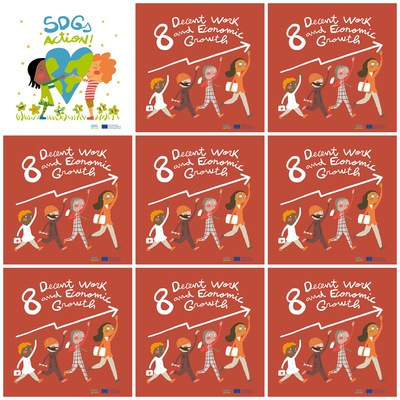 